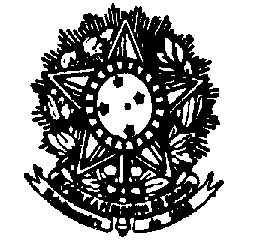 SERVIÇO PÚBLICO FEDERALMINISTÉRIO DA EDUCAÇÃOUNIVERSIDADE FEDERAL FLUMINENSEFACULDADE DE NUTRIÇÃO EMÍLIA DE JESUS FERREIROAo vigésimo quinto dia do mês de junho, do ano de dois mil e vinte um, às 9h, reuniram-se virtualmente, na plataforma Google Meet, através do link de acesso meet.google.com/vrr-qreu-mgu, os seguintes professores: Ana Beatriz Siqueira, Camila Maranha, Daniele Soares, Daniele Mendonça, Enilce Sally, Kátia Ayres, Luciene Burlandy, Manoela Pessanha, Maria das Graças Medeiros, Maristela Lourenço, Patricia Camacho, Patrícia Henriques, Roseane Sampaio, Silvia Pereira e Ursula Bagni. Os seguintes docentes estiveram ausentes: Amina Costa (licença maternidade), Clarissa Magalhães (ausência justificada), Vivian Wahrlich (ausência não justificada) e Luiz Antonio dos Anjos (ausência não justificada). A reunião teve os seguintes pontos de pauta: Pauta: 1. Aprovação das atas das reuniões ordinária (06/05/21) e extraordinária (09/06/21) 2. Progressão funcional – Prof. Ana Beatriz Siqueira 3. Plano de atividades remotas das disciplinas MNS. Link de acesso aos documentos: https://drive.google.com/drive/folders/1ZjgCa7W1SeS2IOoujziFBkgDPCulwCTV?usp=sharing, 4. Solicitação de prorrogação do TED 10147 de 2021 - CECANE-UFF, 5. Resumo das avaliações discentes das disciplinas com conteúdo prático em 2020/2. 6. Comissão de revalidação de diploma: indicação de um docente do MNS, 7. Indicação de um docente para banca de exame de proficiência - disciplina Estágio Supervisionado em Alimentação para Coletividade. Informes: 1. Avaliação institucional 2020.2 - prazo 30/07/21, 2. Credenciamento no Programa Pós Graduação em Alimentação, Nutrição e Saúde da UERJ - prof Luiz Antônio dos Anjos, 3. Finalização do TED 8020 do CECANE-UFF, 4. Licença para tratar de assuntos particulares - Profa Camila Favaretto, 5. Término do contrato de prof substituto - profa. Annie de Assis, 6. Conferência mensal dos diários de classe. A prof. Daniele Soares deu início à reunião com a leitura das atas e ambas foram aprovadas. No segundo ponto de pauta, que tratou da progressão funcional da prof. Ana Beatriz Siqueira (SIAPE 1139397), a Banca Examinadora Interdepartamental para a Avaliação do Estágio Probatório e Progressão Funcional Docente da Faculdade de Nutrição Emília de Jesus Ferreiro informou que a docente atendeu ao plano básico de trabalho por meio de parecer emitido em 23 de junho de 2021 e encaminhado a este Departamento. A plenária aprovou o parecer da Banca Examinadora e a progressão da docente Ana Beatriz Siqueira de Adjunto C1 para Adjunto C2. No terceiro ponto, a prof. Daniele Soares relatou à plenária o compartilhamento prévio dos Planos de Atividades Remotas (PAR) das disciplinas deste Departamento por meio do link de acesso  em pasta no Google drive (https://drive.google.com/drive/folders/1ZjgCa7W1SeS2IOoujziFBkgDPCulwCTV?usp=sharing) de modo a conferir maior visibilidade aos mesmos. A plenária aprovou os PAR e a profa. Daniele Soares informou que os mesmos seriam encaminhados à coordenação do curso de nutrição. No quarto ponto de pauta, que tratou da solicitação de prorrogação do TED 10147 de 2021 CECANE-UFF, a profa Daniele Soares informou que o mesmo apresenta um cronograma, no momento, previsto para conclusão das atividades em setembro de 2021. Entretanto, por conta da pandemia, a profa Daniele Soares relatou ser necessário prorrogar seu cronograma com vistas à conclusão de todas as etapas de seus quatro produtos. A profa Patricia Camacho pediu a palavra e solicitou que a prorrogação da execução do TED 10147 seja aprovada para maio de 2022. A plenária aprovou a prorrogação do TED 10147 do CECANE-UFF para maio de 2022. Com relação ao quinto ponto, que versou sobre as avaliações discentes das disciplinas com conteúdo prático oferecidas em 2020/2, a profa. Daniele Soares ratificou que as informações coletadas anteriormente em planilha sobre as atividades desenvolvidas nas disciplinas com conteúdo prático e oferecidas remotamente, os resumos das avaliações discentes e a discussão sobre este ponto nesta plenária seriam encaminhados à direção para subsídio no planejamento do retorno gradual das atividades presencialmente nos espaços da Faculdade de Nutrição. Em seguida, os seguintes docentes pediram a palavra: a prof. Ursula Bagni relatou que os alunos, ao término da disciplina obrigatória de avaliação nutricional, sinalizaram terem sentido falta das atividades práticas da disciplina. A profa Ursula Bagni também reforçou a importância da disciplina optativa de avaliação nutricional II ser oferecida presencial e futuramente para os alunos que cursaram a disciplina obrigatória de avaliação nutricional durante o ensino remoto. A prof. Camila Maranha relatou ter utilizado estratégias para minimizar o afastamento dos campos de visita na disciplina de Prática Integrada em Educação Infantil e de Educação Nutricional por meio de atividades on-line e da parceria com o Coluni, envolvendo os alunos em visitas virtuais, e ressaltou não ser possível retornar as visitas nos campos em virtude de os mesmos ainda não estarem em pleno funcionamento. A profa Camila Maranha também salientou que o retorno das atividades presenciais nos espaços da Faculdade de Nutrição não contornará os pontos negativos apontados pelos alunos, relacionados à ausência de visitas nos campos, uma vez que as atividades práticas destas disciplinas ocorrem fora dos espaços da Faculdade. A profa. Roseane Sampaio informou que realizou atividades à distância que contribuíram para o alcance dos objetivos da disciplina optativa de alimentação escolar, segundo relato nas avaliações dos alunos. A profa. Roseane Sampaio também concordou com a profa Camila Maranha ao relatar que o retorno das atividades práticas desta disciplina optativa depende diretamente da volta às aulas presencial e integralmente nas escolas do município de Niterói. A profa. Roseane Barbosa complementou suas observações relatando que atividades de avaliação de cardápios escolares e palestras sobre as experiências do CECANE-UFF, utilizadas em substituição às atividades práticas, foram muito bem avaliadas pelos alunos na disciplina optativa de alimentação escolar. Para a disciplina optativa de História da Alimentação Brasileira, a prof. Kátia Ayres informou que desejaria, se possível, no próximo semestre (2021.2), realizar algumas atividades práticas (03 aulas) presencialmente no Laboratório de Alimentos e Dietética da Faculdade de Nutrição. Sobre a disciplina de Prática Integrada em Unidade de Alimentação e Nutrição (PIUAN), a profa Kátia Ayres relatou que as visitas on-line aos serviços de alimentação têm sido uma estratégia bem avaliada pelos alunos para suprir a ausência das visitas nestes espaços presencialmente. A profa Manoela Pessanha também concordou com a colocação da profa Kátia Ayres relativa à disciplina de PIUAN, entretanto, salientou que as visitas on-line podem ser utilizadas pelos nutricionistas gestores dos serviços de alimentação para apresentarem somente aos alunos os pontos positivos de seus espaços. Sobre a disciplina de estágio supervisionado em alimentação para coletividade, a profa. Manoela Pessanha afirmou que as supervisões discentes nos campos estágio pelos docentes, sob a modalidade remota, têm transcorrido bem e conseguido alcançar os objetivos de orientação e formação dos alunos. A profa. Patricia Camacho relatou ter tido um retorno positivo dos alunos do estágio supervisionado em Saúde Pública no CECANE-UFF, sob a modalidade remota, e ainda destacou que algumas atividades, tais como o acompanhamento do monitoramento e assessoria dos municípios pelas agentes do CECANE-UF pelos estagiários, foi considerada um ponto positivo neste campo de estágio que se tornaria inviável caso estas atividades fossem presenciais. A prof. Maristela Lourenço, com relação à disciplina Prática Integrada em Unidade Hospitalar I, mencionou que os alunos têm expressado, nas avaliações, o desejo de conhecer as dependências e os setores do HUAP presencialmente, entretanto, destacou que tal fragilidade tem sido minimizada por lives com nutricionistas do hospital e que tal ação tem apresentado uma boa repercussão entre os alunos. A prof. Ana Beatriz Siqueira pediu a palavra e ressaltou que as adaptações para o ensino remoto têm sido a contento na disciplina de Prática Integrada na Atenção Básica em Saúde, porém, destacou que nada supera as atividades práticas presencialmente. A profa. Ana Beatriz Siqueira ressaltou também a inviabilidade, neste momento, de entrada dos alunos nas unidades básicas de saúde por conta da pandemia. No sexto ponto de pauta, que tratou da criação de Comissão de revalidação de diploma, a profa Kátia Ayres se colocou à disposição para esta composição e a plenária  aprovou sua indicação. No sétimo ponto de pauta, a plenária indicou a profa. Daniele Soares para a banca de exame de proficiência na disciplina de estágio supervisionado em alimentação para coletividade, em substituição à Clarissa Magalhães cujo contrato de professor substituto encerrou no dia 30 de junho de 2021.  Os informes foram dados. A profa. Daniele Soares também informou que em 19 de julho de 2021 a prof. Amina retornará às atividades laborais por ocasião do término de sua licença maternidade. Na palavra livre a profa. Maristela Lourenço informou que o V Simpósio da Faculdade de Nutrição Emília de Jesus Ferreiro ocorrerá entre os dias 21 e 22 de setembro de 2021 por meio da plataforma You tube. Não tendo mais nada a tratar, a reunião foi encerrada por mim, profª. Daniele da Silva Bastos Soares, e a ata lavrada por Helga Nazario (assistente em administração).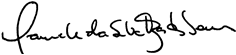 ____________________________________________Profª Daniele da Silva SoaresSIAPE 2818876Chefe do Departamento de Nutrição Social